53rd & 54th ANNUAL CHAMPIONSHIP SHOWS55th year of AffiliationSHOW 2:  Friday 19th April and SHOW 1: Saturday 20th April 2019GOLDFIELDS SHOW GROUNDS, BEDFORDVIEWCommittee:       Andrew Wright,  Glenda de Taranto,  Irene Hobson, Martine Wright, Shea Wright, Steve GoddardUnless stated to the contrary, breed will be judged in alphabetical order,  as listed in Appendix A of Schedule 2 of the KUSA Constitution Dogs incorrectly entered will be placed in the Open Class. No entries marked TAF or RAF will be acceptedExhibitor numbers will not be posted, but are to be collected on the morning of the Show. The Club reserves the right to appoint alternate judges should any of the above be unable to officiateIn terms of Schedule 3, Reg 5.8.1, please note that pupppies under 4 months are not eligible for entryIn terms of Reg 5.10.1 all Exhibits must be present 30 minutes prior to commencementExhibitors/Handlers are responsible for the control of their dogs and shall be personally liable for claims for injuries/damages caused by their dog/s.The show will be conducted under the rules and regulations of the Kennel Union of Southern Africa.Schedule 05L – Regulations for Agility Classes.BITCHES IN SEASON WILL BE ALLOWEDONLY MEMBERS of the Kennel Union shall be entitled to enter dogs in their registered ownership in any Championship Dog Show licensed by the Kennel Union.”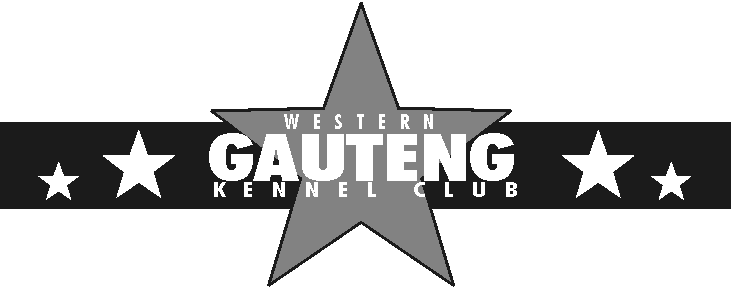 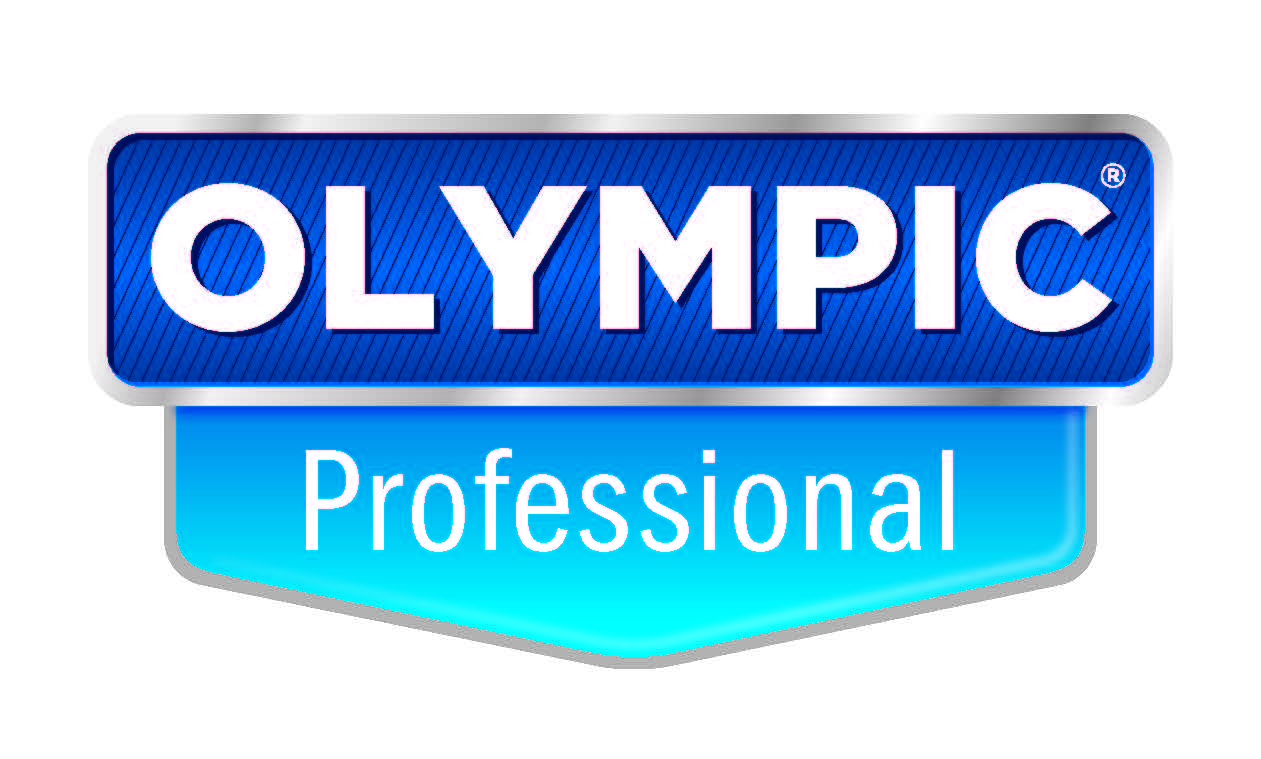 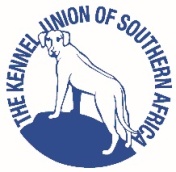 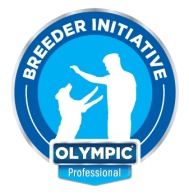 STARTING TIMES :   BREED:   Friday 19.04.19                       9.30 am after HandlingHANDLING:                                              9.00 am  Saturday 20.04.19 BREED                                                       9.00amHANDLING                                                8.30amDISCIPLINES:                                            SUNDAY 21ST APRIL 2019STARTING TIMES :   BREED:   Friday 19.04.19                       9.30 am after HandlingHANDLING:                                              9.00 am  Saturday 20.04.19 BREED                                                       9.00amHANDLING                                                8.30amDISCIPLINES:                                            SUNDAY 21ST APRIL 2019STARTING TIMES :   BREED:   Friday 19.04.19                       9.30 am after HandlingHANDLING:                                              9.00 am  Saturday 20.04.19 BREED                                                       9.00amHANDLING                                                8.30amDISCIPLINES:                                            SUNDAY 21ST APRIL 2019 PLEASE NOTE A SEPARATE SCHEDULE FOR DOG JUMPING AND AGILITY WILL BE CIRCULATED DATE SUNDAY 21ST APRIL 2019 PLEASE NOTE A SEPARATE SCHEDULE FOR DOG JUMPING AND AGILITY WILL BE CIRCULATED DATE SUNDAY 21ST APRIL 2019 PLEASE NOTE A SEPARATE SCHEDULE FOR DOG JUMPING AND AGILITY WILL BE CIRCULATED DATE SUNDAY 21ST APRIL 2019CLOSING DATE:     1st APRIL 2019 ENQUIRIES :  GLENDA DE TARANTO         SHOW SECRETARY          082-312-1038 OR 011 802 4432CLOSING DATE:     1st APRIL 2019 ENQUIRIES :  GLENDA DE TARANTO         SHOW SECRETARY          082-312-1038 OR 011 802 4432CLOSING DATE:     1st APRIL 2019 ENQUIRIES :  GLENDA DE TARANTO         SHOW SECRETARY          082-312-1038 OR 011 802 4432E-mail entries: westernskc@gmail.com Faxed Entries to: 086 7638561Bring original fax or copy of e mail in case verification of entry is required plus copy of payment E-mail entries: westernskc@gmail.com Faxed Entries to: 086 7638561Bring original fax or copy of e mail in case verification of entry is required plus copy of payment E-mail entries: westernskc@gmail.com Faxed Entries to: 086 7638561Bring original fax or copy of e mail in case verification of entry is required plus copy of payment ENTRY FEES: Minor puppy, Puppy, Junior, Graduate, SA Bred, Open, Champions     R130,00 per dog per class Baby Puppy, Neuter, Veterans                                                                   R80,00 per dog per classChild and Junior Handler:                                                                            FreeCATALOGUES:                                                                                              R80,00 to be ordered and paid for with entriesVET ON CALL : DR ROCHELLE ERHLICHENTRY FEES: Minor puppy, Puppy, Junior, Graduate, SA Bred, Open, Champions     R130,00 per dog per class Baby Puppy, Neuter, Veterans                                                                   R80,00 per dog per classChild and Junior Handler:                                                                            FreeCATALOGUES:                                                                                              R80,00 to be ordered and paid for with entriesVET ON CALL : DR ROCHELLE ERHLICHENTRY FEES: Minor puppy, Puppy, Junior, Graduate, SA Bred, Open, Champions     R130,00 per dog per class Baby Puppy, Neuter, Veterans                                                                   R80,00 per dog per classChild and Junior Handler:                                                                            FreeCATALOGUES:                                                                                              R80,00 to be ordered and paid for with entriesVET ON CALL : DR ROCHELLE ERHLICHBANKING DETAILS:  ABSA Bank, Edenvale, Account Number 01 008 550740 Branch Code 507442                                  Western GAUTENG Kennel ClubPlease note that NO entries will be accepted without proof of payment.PLEASE ADD R20,00 PER CASH and CHEQUE  DEPOSIT –to cover our Bank ChargesBANKING DETAILS:  ABSA Bank, Edenvale, Account Number 01 008 550740 Branch Code 507442                                  Western GAUTENG Kennel ClubPlease note that NO entries will be accepted without proof of payment.PLEASE ADD R20,00 PER CASH and CHEQUE  DEPOSIT –to cover our Bank ChargesBANKING DETAILS:  ABSA Bank, Edenvale, Account Number 01 008 550740 Branch Code 507442                                  Western GAUTENG Kennel ClubPlease note that NO entries will be accepted without proof of payment.PLEASE ADD R20,00 PER CASH and CHEQUE  DEPOSIT –to cover our Bank ChargesBREED CLASSES: Baby Puppy, Minor Puppy, Puppy, Junior, Graduate, S.A. Bred, Veteran, Open, Champion, Neuter.Baby puppy Class: Will be eligible only for Best Baby Puppy in Breed, BBPIG & BBPIS. Baby Puppies do not compete for Challenge Certificate or for Best of BreedNeuter Classes: Compete for Best Neuter in Group and in Show onlyBREED CLASSES: Baby Puppy, Minor Puppy, Puppy, Junior, Graduate, S.A. Bred, Veteran, Open, Champion, Neuter.Baby puppy Class: Will be eligible only for Best Baby Puppy in Breed, BBPIG & BBPIS. Baby Puppies do not compete for Challenge Certificate or for Best of BreedNeuter Classes: Compete for Best Neuter in Group and in Show onlyBREED CLASSES: Baby Puppy, Minor Puppy, Puppy, Junior, Graduate, S.A. Bred, Veteran, Open, Champion, Neuter.Baby puppy Class: Will be eligible only for Best Baby Puppy in Breed, BBPIG & BBPIS. Baby Puppies do not compete for Challenge Certificate or for Best of BreedNeuter Classes: Compete for Best Neuter in Group and in Show onlyGROUPFRIDAY 19TH  APRIL SHOW 2SATURDAY 20TH  APRIL SHOW 1GUNDOGS AND GROUPMICHAEL VORSTER (RSA)STEVE WARRY (AUSTRALIA)HERDING AND GROUPFINN LAPHUND, NORWEGIAN VALHUND, SAMOYED, SWEDISH BUHUNDJOY HUNTLEY (CAN)PETER BERCHTOLD (AUSTRIA) ROCHELLE ERHLICH (RSA)BAL HOUNDS & GROUPSCENT HOUNDSSTEVE WARRY (AUSTRALIA)ROCHELLE EHRLICH (RSA)SUE CARTER (RSA)TERRIERSPETER BERCHTOLD (AUSTRIA)MICHAEL VORSTER (RSA)TOYS AND GROUPPOMERANIANSPETER BERCHTOLD  (AUSTRIA)ROCHELLE EHRLICH (RSA)JOY HUNTLEY (CAN)UTILITY AND GROUPJOY HUNTLEY (CAN)STEVE WARRY (AUS)WORKING AND GROUPALASKAN MALAMUTE, AMERICAN AKITA,  CAN ESKIMO DOG GREENLAND DOG, SIBERIAN HUSKYSTEVE WARRY (AUS)PETER BERCHTOLD (AUSTRIA)JOY HUNTLEY (CANADA)BEST IN SHOWPETER BERCHTOLD (AUSTRIA)JOY HUNTLEY (CANADA)BEST PUPPY IN SHOWPETER BERCHTOLD (AUSTRIA)JOY HUNTLEY (CANADA)BEST JUNIOR IN SHOWPETER BERCHTOLD (AUSTRIA)JOY HUNTLEY (CANADA)BEST BABY PUPPY IN SHOWPETER BERCHTOLD (AUSTRIA)JOY HUNTLEY (CANADA)BEST VETERAN IN SHOWPETER BERCHTOLD (AUSTRIA)JOY HUNTLEY (CANADA)BEST NEUTER IN SHOWPETER BERCHTOLD (AUSTRIA)JOY HUNTLEY (CANADA)CHILD & JUNIOR HANDLINGPETER BERCHTOLD (AUSTRIA)JOY HUNTLEY (CANADA)Judging OrderGROUPSIN SHOWSHERDING FOLLOWED BY UTILITYPOMERANIANS FOLLOWED BY HOUNDSTOYS FOLLOWED BY TERRIERSWORKING FOLLOWED BY HOUNDSBIG,BPIG,BBPIG,BJIG,BVIG,BNIGBBPIS, BJIS, BVIS, BNIS, BPIS, BISUTILITY FOLLOWED BY GUNDOGSBAL WORKING FOLLOWED BY TOYSHERDING FOLLOWED BY BALANCE OF   WORKING BIG,BPIG,BBPIG,BJIG,BVIG,BNIGBBPIS, BJIS, BVIS, BNIS, BPIS, BISENQUIRIES:	CHAIRMAN                      072 0559633SHOW MANAGER           072-055-9633SHOW SECRETARY          082-3121038                                          011 802 4432RANDOLPH DE TARANTORANDOLPH DE TARANTOGLENDA DE TARANTO